Муниципальное бюджетное образовательное учреждение«Идрицкая средняя общеобразовательная школа»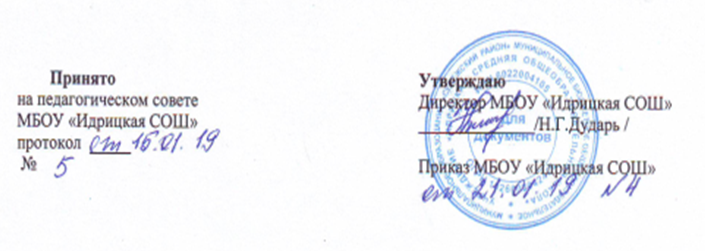 Рабочая программа внеурочной деятельности по направлению«Юный патриот»Составитель  рабочей программы:учитель  музыкипервая  квалификационная категорииСилантьева Светлана Владимировнап. ИдрицаПояснительная записка Рабочая программа по внеурочной деятельности «Юный патриот» разработана в соответствии с нормативно-правовыми и распорядительными документами. Данная программа обеспечивает процесс изучения родного края (его историю, этнографию, природу), раскрывает не только важнейшие грани истории, материальной и духовной культуры, но и формирует у школьников активную жизненную позицию, подталкивает к принятию верных решений. Воспитание патриотических чувств  проводится  через осознание ребенком причастности ко всем процессам, происходящим в родном крае, через выбор активной жизненной позиции, через осознание своей значимости, неповторимости. Цели программы: Образовательные Формирование представлений о краеведении, как  о предмете исторического и культурного развития общества; Приобретение знаний о природе родного края, о  культуре, обычаях и традициях своего народа; Закрепление этих знаний на практикеВоспитательныеФормирование уважительного,  бережного  отношения к историческому наследию своего края, его истории, культуре, природе; Воспитание уважительного отношения к окружающим людям, усвоение общепринятых норм поведения в общественных местах, в кругу знакомых и близких;Умение анализировать своё поведение и принимать правильное решение в различных жизненных  ситуациях.РазвивающиеСпособствование развитию психических процессов (воображение, память, мышление, речь и т.д.)Развитие кругозора учащихся. Результаты освоения курса внеурочной деятельностиЛичностные результаты- формировании у детей мотивации к обучению, о помощи им в самоорганизации и саморазвитии.- развитие познавательных навыков учащихся, умений самостоятельно конструировать свои знания, ориентироваться в информационном пространстве, развитие критического и творческого мышления.-организация на уроке парно-групповой работыМетапредметные результаты- учитывать выделенные учителем ориентиры действия в новом учебном материале в сотрудничестве с учителем;- планировать свое действие в соответствии с поставленной задачей и условиями ее реализации, в том числе во внутреннем планеосуществлять итоговый и пошаговый контроль по результату;-в сотрудничестве с учителем ставить новые учебные задачи;-преобразовывать практическую задачу в познавательную;-проявлять познавательную инициативу в учебном сотрудничествеПознавательные-умения учиться: навыках решения творческих задач и навыках поиска, анализа и интерпретации информации.-добывать необходимые знания и с их помощью проделывать конкретную работу.- осуществлять поиск необходимой информации для выполнения учебных заданий с использованием учебной литературы;- основам смыслового чтения художественных и познавательных текстов, выделять существенную информацию из текстов разных видов;осуществлять анализ объектов с выделением существенных и несущественных признаков;-осуществлять расширенный поиск информации с использованием ресурсов библиотек и Интернета;Коммуникативные-Учиться выполнять различные роли в группе (лидера, исполнителя, критика).-умение координировать свои усилия с усилиями других.-формулировать собственное мнение и позицию;-договариваться и приходить к общему решению в совместной деятельности, в том числе в ситуации столкновения интересов;-задавать вопросы;-допускать возможность существования у людей различных точек зрения, в том числе не совпадающих с его собственной, и ориентироваться на позицию партнера в общении и взаимодействии;-учитывать разные мнения и стремиться к координации различных позиций в сотрудничестве-учитывать разные мнения и интересы и обосновывать собственную позицию;-понимать относительность мнений и подходов к решению проблемы;-аргументировать свою позицию и координировать ее с позициями партнеров в сотрудничестве при выработке общего решения в совместной деятельности;-продуктивно разрешать конфликты на основе учета интересов и позиций всех его участников;-с учетом целей коммуникации достаточно точно, последовательно и полно передавать партнеру необходимую информацию как ориентир для построения действия;ОПИСАНИЕ МЕСТА КУРСА В УЧЕБНОМ ПЛАНЕРабочая программа внеурочной деятельности «Юный патриот » составлена в целях реализации требований ФГОС основного общего образования к достижению метапредметных результатов.Форма организации: занятия проводятся 1 раз в неделю в учебном кабинете, в музее.Срок реализации программы: 2 года (6 – 7  класс).I год обученияУчащиеся должны знать:-историю своего края -историю семейных реликвий;-традиции и обычаи своей семьи;-историю государственных символов России;-культуру своего народа (история, основы), традиции, обычаи, обряды.Учащиеся должны уметь:-хранить семейные реликвии;-рассказать об истории своего Отечества;-рассказать о культуре своего народа, его традициях, обычаях, обрядах;-рассказать о соотечественниках, прославивших Россию своими подвигами и деяниями (в том числе о своих предках, родных и близких людях);-умею при необходимости защитить честь и достоинство Родины;-умею правильно анализировать события, происходящие в моей стране.II год обученияУчащиеся должны знать:-символику Псковской  области, Себежского края- историю Малой Родины и родного края;-историю религий народов исконно проживающих на территории Псковской области;-имена и историю жизни знаменитых соотечественников, прославивших Россию;Учащиеся должны уметь:- рассказать о символике Псковской области;-оформить тематический альбом;-рассказать о родном городе, и его истории и достопримечательностях.-участвовать в социально-значимых акциях, конкурсах;-выполнять  проекты;-оформлять альбомы.Содержание курса внеурочной деятельности6 класс.7 классТематическое планирование 6 классТематическое планирование 7 классАннотация к программе внеурочной деятельности «Юный патриот» Рабочая программа по внеурочной деятельности «Юный патриот» разработана в соответствии с нормативно-правовыми и распорядительными документами. Данная программа обеспечивает процесс изучения родного края (его историю, этнографию, природу), раскрывает не только важнейшие грани истории, материальной и духовной культуры, но и формирует у школьников активную жизненную позицию, подталкивает к принятию верных решений. Воспитание патриотических чувств  проводится  через осознание ребенком причастности ко всем процессам, происходящим в родном крае, через выбор активной жизненной позиции, через осознание своей значимости, неповторимости. Цели программы: Образовательные Формирование представлений о краеведении, как  о предмете исторического и культурного развития общества; Приобретение знаний о природе родного края, о  культуре, обычаях и традициях своего народа.Закрепление этих знаний на практике.ВоспитательныеФормирование уважительного,  бережного  отношения к историческому наследию своего края, его истории, культуре, природе.Воспитание уважительного отношения к окружающим людям, усвоение общепринятых норм поведения в общественных местах, в кругу знакомых и близких.Умение анализировать своё поведение и принимать правильное решение в различных жизненных  ситуациях.РазвивающиеСпособствование развитию психических процессов (воображение, память, мышление, речь и т.д.).Развитие кругозора учащихся. № п/пРазделСодержаниеКол-во часовФорма организацииВид деятельности1.Мой край роднойГеральдика Псковской области и Себежского района, культурное наследие родного края. История Себежского края (п. Идрица) в названиях улиц. Идрица  – моя малая родина.16Беседы, заочные экскурсии,  презентации,Проекты,конкурсыРабота в интернете, участие в беседах, конкурсах, составление презентаций2Пусть не померкнет никогда веков связующая нитьСбор материала о ветеранах ВОВ, вдовах, жизни тружеников села в годы войны, воспоминания о послевоенных годах. Изучение материалов школьного музея  о войне, изучение сохранившихся воспоминаний, работа с родственниками погибших героев и захороненных в Братской могиле.История родной школы.  Знакомство с историей здания школы, традициями, с педагогами, выпускниками прошлых лет, историей школы в военное время, вкладом учителей и учеников школы в разгром фашистов. Заочные экскурсии, беседы, встречи с интересными людьми.  Запись воспоминаний, оформление  альбомов.12Беседы, заочные экскурсии,  презентации,Проекты,конкурсы Запись воспоминаний, оформление  альбомовРабота в интернете, участие в беседах, конкурсах, составление презентаций,ПроектовИзучение материалов школьного музеяСбор материала Запись воспоминаний, оформление  альбомов3Поклонимся великим тем годамУборка территорий Братских захоронений,  посев  цветов, посадка аллеи Славы.Переписка с родственниками погибших.Вахта памяти и возложение венков к братским захоронениям.6Уборка территорий Братских захоронений,  посев  цветов, посадка аллеи Славы.Переписка с родственниками погибших.Вахта памяти и возложение венков к братским захоронениям.Участвуют вуборке территорий Братских захоронений,  посев  цветов, посадка аллеи Славы.Переписка с родственниками погибших.Участвуют в вахте памяти и возложении венков к братским захоронениям.№ п/пРазделСодержаниеКол-во часовФорма организацииВид деятельности1.Мой край роднойИстория Псковской области и Себежского района, культурное наследие родного края.  Достопримечательности. История Идрицы в названиях улиц. Этнография родного края.9Беседы, заочные экскурсии,  презентации,Проекты,КонкурсыНаписание исследовательских работ, конференцииРабота в интернете, участие в беседах, конкурсах, составление презентацийНаписание исследовательских работ, участие в работе конференций2Пусть не померкнет никогда веков связующая нить.Сбор материала о ветеранах ВОВ, вдовах, жизни тружеников села в годы войны, воспоминания о послевоенных годах. Изучение материалов школьного музея  о войне, изучение сохранившихся воспоминаний, работа с родственниками погибших героев и захороненных в Братской могиле д. Старицы, д. Кицково, д.Ржавки.История родной школы.  Знакомство с историей здания школы, традициями, с педагогами, выпускниками прошлых лет, историей школы в военное время, вкладом учителей и учеников школы в разгром фашистов. Заочные экскурсии, беседы, встречи с интересными людьми.  Запись воспоминаний, оформление  альбомов и стендов, выполнение исследовательских работ..18Беседы, заочные экскурсии,  презентации,Проекты,конкурсы Запись воспоминаний, оформление  альбомов, стендов, встречи с интересными людьмиРабота в интернете, участие в беседах, конкурсах, составление презентаций,ПроектовИзучение материалов школьного музеяСбор материала Запись воспоминаний, оформление  альбомов3Поклонимся великим тем годамУборка территорий Братских захоронений,  посев  цветов, посадка аллеи Славы.Переписка с родственниками погибших.Вахта памяти и возложение венков к братским захоронениям.6Уборка территорий Братских захоронений,  посев  цветов, посадка аллеи Славы.Переписка с родственниками погибших.Вахта памяти и возложение венков к братским захоронениям.Участвуют вуборке территорий Братских захоронений,  посев  цветов, посадка аллеи Славы.Переписка с родственниками погибших.Участвуют в вахте памяти и возложении венков к братским захоронениям.№                           Тема занятияМой край родной1Вводное занятие. Цели и задачи курса «Юный патриот»  Что значит быть патриотом.2История Псковской области. Псковский кремль.3 Заочная экскурсия по улицам Пскова 4История  Пскова в названиях улиц.5Себежский район - история и современность.6История  Себежа в названиях улиц.7История  Идрицы в названиях улиц.8 Себежский район современный.9Геральдика Псковской  области и Себежского района10Игра «Умники и умницы» (Край наш )11Древний город наш Себеж12Они защищали Идрицу13Идрица – место рождения Знамени Победы14Край наш партизанский.15Край ты наш озёрный16Идрица - история и современность.Пусть не померкнет никогда веков связующая нить17Великая Отечественная война в истории моей семьи.18Листая семейные альбомы. Работа над творческими проектами.19Здесь когда-то шла война (Родной посёлок в годы войны) 20Земляки - участники  Великой Отечественной войны. Изучение материалов. Оформление стенда.21Земляки - участники  Великой Отечественной войны. Изучение материалов. Оформление стенда.22История родной школы.  Знакомство с историей здания школы.23Изучение материалов по истории школы24 Встреча с учителем – ветераном.25Учителя – участники ВОВ. Оформление альбома.26Школа в годы ВОВ. Изучение материалов, переоформление стенда 27Подготовка к конференции «Наш край в годы войны»28Конференция «Наш край в годы войны»Поклонимся великим тем годам29Посадка аллеи Славы30Переписка с родственниками погибших31Уборка территории Братской могилы32«Благодарим Вас, воины» - вахта памяти и возложение венков к братским захоронениям.33 Посадка цветов на Братских могилах34Отчет и подведение итогов о проделанной работе.№Тема занятияМой край родной1Вводное занятие. Цели и задачи курса «Юный патриот»2.Культурное наследие родного края. Известные люди Себежского края.3Культурное наследие родного края. Известные люди п. Идрица.4Народы, населяющие Псковскую область5Этнография  как наука. Этнография родного села. Сбор и анализ материалов.6Этнография  как наука. Этнография родного села. Сбор и анализ материалов. Работа над проектами.7 Конференция «Этнография родного края»8О чем нам улицы города расскажут.9Презентация «Себеж  православный» Пусть не померкнет никогда веков связующая нить10Они ковали Победу в тылу. Сбор и оформление материала о тружениках тыла. 11Они ковали Победу в тылу. Сбор и оформление материала о тружениках тыла.12Они погибли защищая наш край   (систематизация  материалов)13Годовщине освобождения Идрицы посвящается.14Работа над творческими проектами о неизвестных героях ВОВ15 Работа над творческими проектами о неизвестных героях ВОВ16Сбор и анализ материала о выпускниках школы- воинах-интернационалистах17Оформление стенда «Воины мирных будней»18Создание летописи школьных дел в фотографиях. 19Создание летописи школьных дел в фотографиях20  Роль моей семьи в Великой Отечественной войне (работа над проектами)21Великая Отечественная война в истории моего села (работа с материалами)21Великая Отечественная война в истории моего села (работа с материалами)22Земляки - участники  Великой Отечественной войны. Изучение материалов. Оформление стенда. 23Земляки - участники  Великой Отечественной войны. Изучение материалов. Оформление стенда.24Встреча с учителем – ветераном Фандеевой Людмилой Петровной.25Учителя – участники ВОВ. Оформление стенда.26Школа в годы ВОВ. Изучение материалов, переоформление стенда.27 Проведение экскурсии по музею для учащихся начальной щколы28Конференция «Наш край в годы войны»Поклонимся великим тем годам29Посадка аллеи Славы30Уборка территории Братских могил31Переписка с родственниками погибших32«Благодарим Вас, воины» - вахта памяти и возложение венков к братским захоронениям33 Посадка цветов на Братских могилах34Отчет членов кружка «Юный патриот» и подведение итогов о проделанной работе.